International Centre for Information Systems and Audit (iCISA)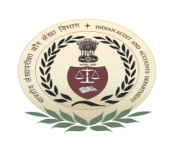 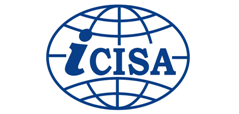 A-52, Sector - 62, Institutional Area, Noida - 201307Draft Course ScheduleNational Training Programme on “Audit of IT Systems & e-Governance” (for IA&AS Officer Trainees – 2018 Batch)07 – 12 October 2019Registration: 09:30 AM - 09:45 AM (at Room no.111) and Inauguration: 09:45 AM -10:00 AM (at Room no. 213) on 07th October 2019Tea/Coffee Break:  11:15 AM - 11:45 AM           Lunch:  01:00 PM - 02:00 PM	Tea/Coffee Break:	03:15PM - 03:45PMDate & DaySession - I(10:00 am to 11:15 am)Session - I(10:00 am to 11:15 am)Session - II(11:45 am to 01:00 pm)Session - II(11:45 am to 01:00 pm)Session - III(02:00 pm to 03:15 pm)Session - IV(03:45 pm to 05:00 pm)07 Oct 2019MondayIntroduction to Audit of Information Systems;1. IS Controls		2. IT Operation and MaintenanceIntroduction to Audit of Information Systems;1. IS Controls		2. IT Operation and MaintenanceIntroduction to Audit of Information Systems;1. IS Controls		2. IT Operation and MaintenanceIntroduction to Audit of Information Systems;1. IS Controls		2. IT Operation and MaintenanceIS SecurityIS SecurityFacultyMr. K.R. SriramDirector General, iCISA & CTO of IA&ADMr. K.R. SriramDirector General, iCISA & CTO of IA&ADMr. K.R. SriramDirector General, iCISA & CTO of IA&ADMr. K.R. SriramDirector General, iCISA & CTO of IA&ADMr. Abhay SinghDeputy Director, iCISAMr. Abhay SinghDeputy Director, iCISA08 Oct 2019TuesdayDussehraDussehraDussehraDussehraDussehraDussehra09 Oct 2019WednesdayAudit of an Information System;Acquisition, Development & ImplementationAudit of an Information System;Acquisition, Development & ImplementationAudit of an Information System;Acquisition, Development & ImplementationAudit of an Information System;Acquisition, Development & ImplementationAudit of e-District:		Case StudyAudit of e-District:		Case StudyFacultyMr. Manav AgnihotriInformation Security Manager, British TelecomMr. Manav AgnihotriInformation Security Manager, British TelecomMr. Manav AgnihotriInformation Security Manager, British TelecomMr. Manav AgnihotriInformation Security Manager, British TelecomMr. M Abdul Barri, Senior Audit OfficerO/o the PAG(G&SSA), Tamil Nadu & PuducherryMr. M Abdul Barri, Senior Audit OfficerO/o the PAG(G&SSA), Tamil Nadu & Puducherry10 Oct 2019ThursdayProcess of conduct of IT Audit in field offices Tax Audit Tax Audit Tax AuditConduct of Audit using Data Analytics:Case Study Conduct of Audit using Data Analytics:Case Study FacultyMr. Dattaprasad Shirsat Director, iCISAMr. Vikash Kumar, Deputy Director (IS-II)O/o the C&AG of IndiaMr. Vikash Kumar, Deputy Director (IS-II)O/o the C&AG of IndiaMr. Vikash Kumar, Deputy Director (IS-II)O/o the C&AG of IndiaMs. R. Monica, Deputy Director (IS-IV)O/o the C&AG of IndiaMs. R. Monica, Deputy Director (IS-IV)O/o the C&AG of India11 Oct 2019FridayIntegrity issues in e-ProcurementIntegrity issues in e-ProcurementIntegrity issues in e-ProcurementIntegrity issues in e-ProcurementAudit of e-Procurement:Case Study Audit of e-Procurement:Case Study FacultyMr. Jitendra Kohli, Managing DirectorM/s ElectronicTender.com (India) Pvt. Ltd.Mr. Jitendra Kohli, Managing DirectorM/s ElectronicTender.com (India) Pvt. Ltd.Mr. Jitendra Kohli, Managing DirectorM/s ElectronicTender.com (India) Pvt. Ltd.Mr. Jitendra Kohli, Managing DirectorM/s ElectronicTender.com (India) Pvt. Ltd.Mr. Vikash Kumar, Deputy Director (IS-II)O/o the C&AG of India, New DelhiMr. Vikash Kumar, Deputy Director (IS-II)O/o the C&AG of India, New Delhi12 Oct 2019SaturdayOWASP TOP TenOWASP TOP TenOWASP TOP TenWeb Security AuditOIOS: SAI India’s IT InitiativeValedictionFacultyMr. Vaibhav JhaCyber Security ResearcherMr. Vaibhav JhaCyber Security ResearcherMr. Vaibhav JhaCyber Security ResearcherMr. Vaibhav JhaCyber Security ResearcherMs. R. MonicaDy. Director (IS-IV)O/o the C&AG of IndiaValediction